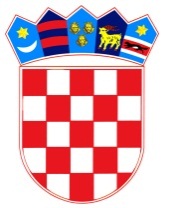           REPUBLIKA HRVATSKAOSJEČKO-BARANJSKA ŽUPANIJA            OPĆINA ŠODOLOVCI           Jedinstveni upravni odjelKLASA: 013-02/23-02/1URBROJ: 2158-36-02-23-1Šodolovci, 09. kolovoza 2023.J A V N I  P O Z I VZA SAVJETOVANJE SA ZAINTERESIRANOM JAVNOŠĆU                                                                                                                                                                                                                PROČELNICA:                                                                                                                                                                       Jovana Avrić, mag. iur.Nacrt akta na koji se savjetovanje odnosi: PRIJEDLOG UGOVORA O KONCESIJI ZA OBAVLJANJE JAVNE USLUGE SAKUPLJANJA KOMUNALNOG OTPADA NA PODRUČJU OPĆINE ŠODOLOVCIRazlozi donošenja akta :Dodjela koncesije za obavljanje javne usluge sakupljanja komunalnog otpada na području Općine ŠodolovciCiljevi provođenja savjetovanja:Upoznavanje javnosti s odredbama Prijedloga ugovora o koncesiji za obavljanje javne usluge sakupljanja komunalnog otpada na području Općine Šodolovci te mogućnost dostave primjedbi, prijedloga i komentara i prihvaćanje zakonitih i stručno utemeljenih primjedbi, prijedloga i komentara.Rok za završetak savjetovanja (za dostavu primjedbi i prijedloga i komentara):        Zaključno do 9.9.2023. godine do 15:00 satiNačin podnošenja primjedbi, prijedloga i komentara:Cjelovitim popunjavanjem obrasca za sudjelovanje u savjetovanju sa zainteresiranom javnošću (objavljen uz poziv na savjetovanje na službenoj web stranici Općine Šodolovci www.sodolovci.hr).Adresa za podnošenje prijedloga:poštom: Općina Šodolovci, Ive Andrića 3, Šodolovci, 31200 Osijek, s naznakom „Savjetovanja sa zainteresiranom javnošću – Prijedlog Ugovora o koncesiji za obavljanje javne usluge sakupljanja komunalnog otpada na području Općine Šodolovci“email: procelnik@sodolovci.hr Sukladno odredbi članka 11. Zakona o pravu na pristup informacijama („Narodne novine“ broj 25/13, 85/15 i 69/22) po isteku roka za dostavu mišljenja i prijedloga izraditi će se i objaviti izvješće o savjetovanje sa zainteresiranom javnosti koje sadrži zaprimljene prijedloge i primjedbe te očitovanja s razlozima za neprihvaćanje pojedinih prijedloga i primjedbi. Izvješće će se objaviti na službenim web stranicama općine Šodolovci www.sodolovci.hr. Sukladno odredbi članka 11. Zakona o pravu na pristup informacijama („Narodne novine“ broj 25/13, 85/15 i 69/22) po isteku roka za dostavu mišljenja i prijedloga izraditi će se i objaviti izvješće o savjetovanje sa zainteresiranom javnosti koje sadrži zaprimljene prijedloge i primjedbe te očitovanja s razlozima za neprihvaćanje pojedinih prijedloga i primjedbi. Izvješće će se objaviti na službenim web stranicama općine Šodolovci www.sodolovci.hr. 